Mandala patterns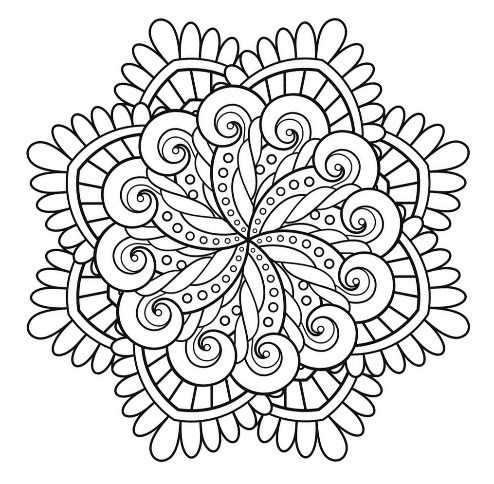 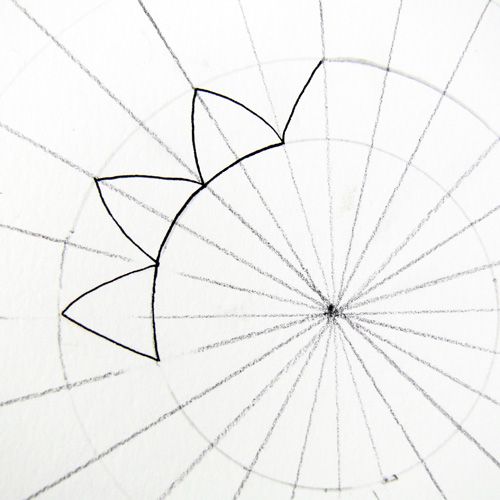 m Finish the image below by drawing a mirror image of the half you see.(if you are left handed, turn the paper upside down)  & have a go at adding some colour afterwards!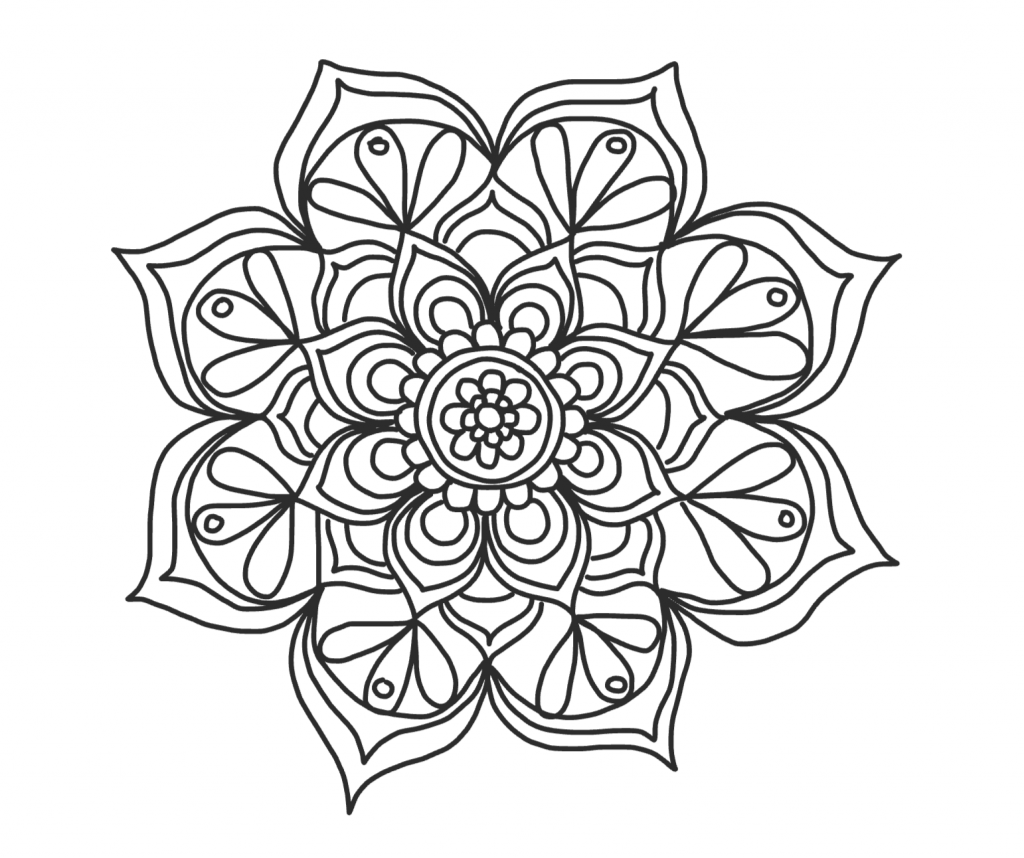 Challenge …. Can you design your own mandala using these circles, dots & lines as your guide….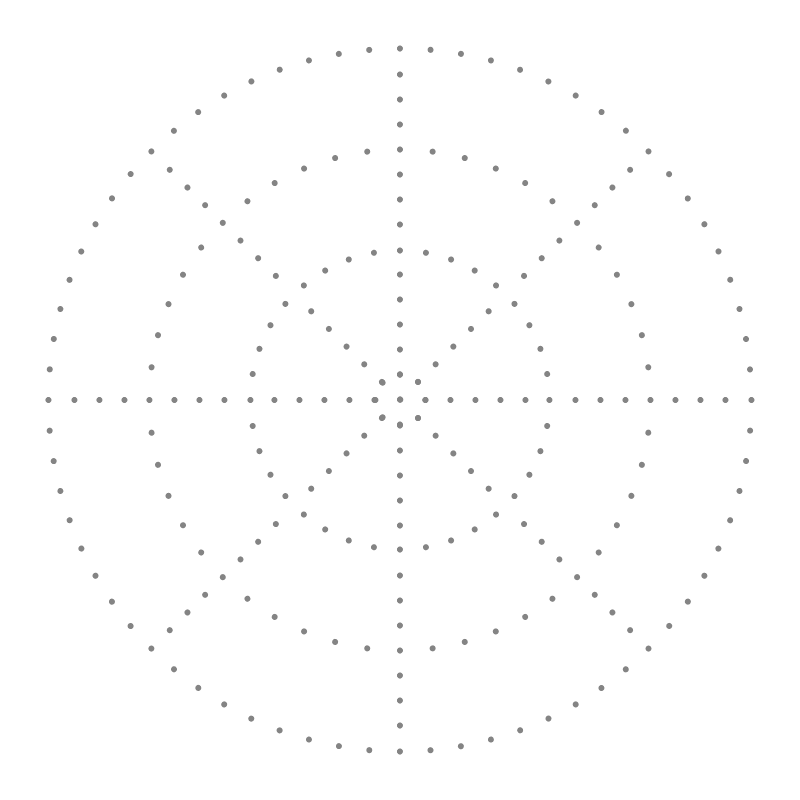 